OBJETIVO: FINANCEIRO/CONTÁBILFORMAÇÃO Graduação em Administração pela USP – Universidade de São Paulo [2010 – 2017]Ensino Médio pelo Colégio Marista Paulistano [2006 – 2009]RESUMO DE QUALIFICAÇÕES Responsável pela Contabilidade junto às filiais nacionais e internacionais (china). Interfaces com financeiro, Recursos Humanos e fornecedores para o fechamento de fluxo de caixa.Experiência na área de Recursos Humanos em software para fechamento de folha de pagamento e cálculos de rescisão.ATIVIDADES PROFISSIONAISELETROENERGIA – desde 10/2013Companhia multinacional de energia Analista Sênior de ContabilidadeResponsável pela função de melhoria contínua, na conferência diária de planilhas;Suporte às filiais para fluxo de caixa;Estruturação da área de logística, com vistas à otimização de custos;Implementação de processos de qualidade.COM FRIO GELADEIRAS – 06/2008 a 09/2013Indústria nacional de eletrodomésticosAnalista Pleno de Contabilidade – 06/2008 a 09/2013Responsável pela função de melhoria contínua, na conferência diária de planilhas;Suporte às filiais para fluxo de caixa;Estruturação da área de logística, com vistas à otimização de custos;Implementação de processos de qualidade.VOE PELO AR – 01/2004 a 05/2008Empresa de Viagens AéreasAnalista Trainee de ContabilidadeResponsável pela função de melhoria contínua, na conferência diária de planilhas;Suporte às filiais para fluxo de caixa;Estruturação da área de logística, com vistas à otimização de custos;Implementação de processos de qualidade.INFORMAÇÕES COMPLEMENTARESPrograma de Intercâmbio IALE: University of Pensylvania, de 08/2010 a 11/2010. Patrocínio da ML Consultoria-UFB pelo Conselho Regional de Contabilidade (CRC) para ministrar palestra sobre Contabilidade na Universidade do Cabo da Boa Esperança, África do Sul, em setembro de 2010.Primeiro lugar do Vestibular para Contabilidade Noturno da Universidade Federal Brasileira (2005).Prêmio de Primeiro Lugar na Conclusão do Curso de Ciências Contábeis Noturno (12/2010). REFERÊNCIASMaria Monteiro Santos – Professora USP(11) 99999-8888Jorge Santana Luz – Gerente Com Frio(11) 99999-8888Dica valiosa: Entregue junto com o currículo uma Carta de Apresentação. Veja modelos prontos de Carta de Apresentação aqui.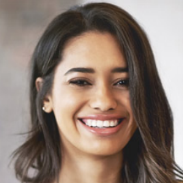 Silvana de Santana Morel						simonesouza@e-mail.com						SOLTEIRAFone: (00) 0000-0000						               27/01/1980